BULLETIN D’INSCRIPTIONBATEAUDossier d’inscription :						EQUIPAGELe nombre de place d'accueil étant limité, les demandes d'inscriptions seront traitées par ordre d'arrivée. Le comité d'organisation se réserve le droit de donner suite ou pas aux inscriptions parvenant hors délais.Dossier à faire parvenir à : SOCIETE NAUTIQUE DE PORT DE BOUCCommission voile organisation,Port Abri de la Lèque,13110 PORT DE BOUC*************************************************************************************Je certifie que les informations ci-dessus sont exactes, je m’engage à respecter les règlements de course et certifie que mon bateau est maintenu en conformité avec ses règles de classe et que son certificat de conformité ou que son rating, demeure valide.Je certifie sur l’honneur que mon voilier est équipé conformément aux règles d’armement et de sécurité prescrites par les lois, décrets et règlements de l’Administration et qu’il dispose à minima de l’armement pour la navigation côtière (Division 240 du 5 juillet 2012) et d’une assurance responsabilité civile.Je reconnais qu’il m’appartient, sous ma seule responsabilité, de prendre le départ ou de continuer à courir (Règle 4 des R.C.V). Je donne décharge aux organisateurs de tout incident survenu en régate (l’autorité organisatrice n’acceptera aucune responsabilité, en cas de dommage matériel, de blessure ou de décès, dans le cadre de la régate, aussi bien avant, pendant, qu’après une régate).	Date							SignatureChallenge de l’Amitié                             8 Septembre 2018                    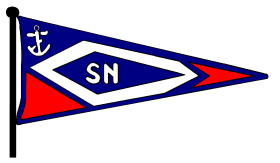 Date limite d’inscription le 8 Septembre 2018 à 7h45Nom :Prénom :Adresse :Mail :N° LicenceTéléphone :Portable :Nom :N° voile :Type :Couleur coque :Club :Rating :Classe :VHF :                       (Obligatoire)Partie réservé à la SNPBFrais d’inscription – tarif  40€Carte HN du bateau en cours de validitéPhotocopie licences compétitions (skipper et équipiers)Attention : certificat médicale avec mention « voile en compétition » nécessaire pour licence temporaireAutorisation parentale pour les mineursAutorisation port de publicité (si nécessaire)NomPrénomLicence (obligatoire)Certificat médical (obligatoire)Réservé SNPBNombre de personnes présentes aux grillades offertes du 9 septembre 2018 :